1. Acuna Cactus 		Endangered				Arizona, Mx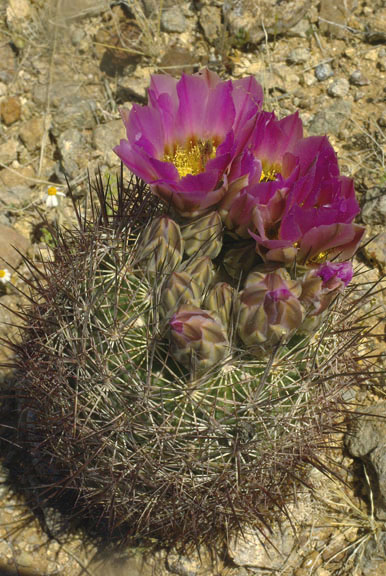 https://ecos.fws.gov/ecp0/profile/speciesProfile?spcode=Q0OU2. Arroyo Toad			Endangered 				CA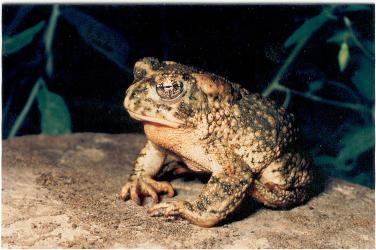 https://ecos.fws.gov/ecp0/profile/speciesProfile?spcode=D0203. Ashy Dogweed								Texas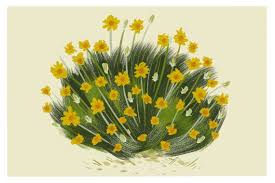 https://tpwd.texas.gov/huntwild/wild/wildlife_diversity/nongame/listed-species/plants/ashy_dogweed.phtml4. Bald Eagle 		Recovering but threatened by border			TX, AZ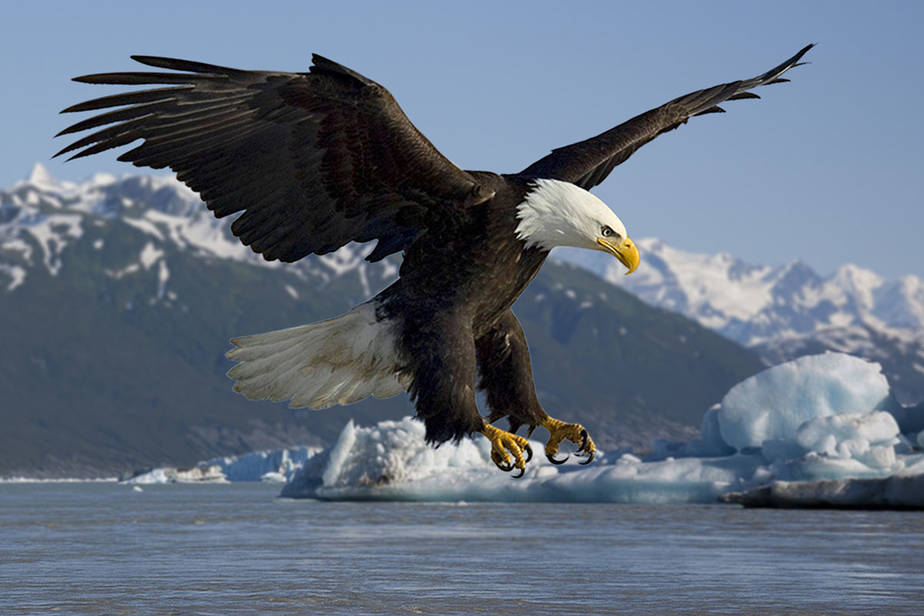 https://www.allaboutbirds.org/guide/Bald_Eagle/overview5. Bartram Stonecrop				Under Review		AZ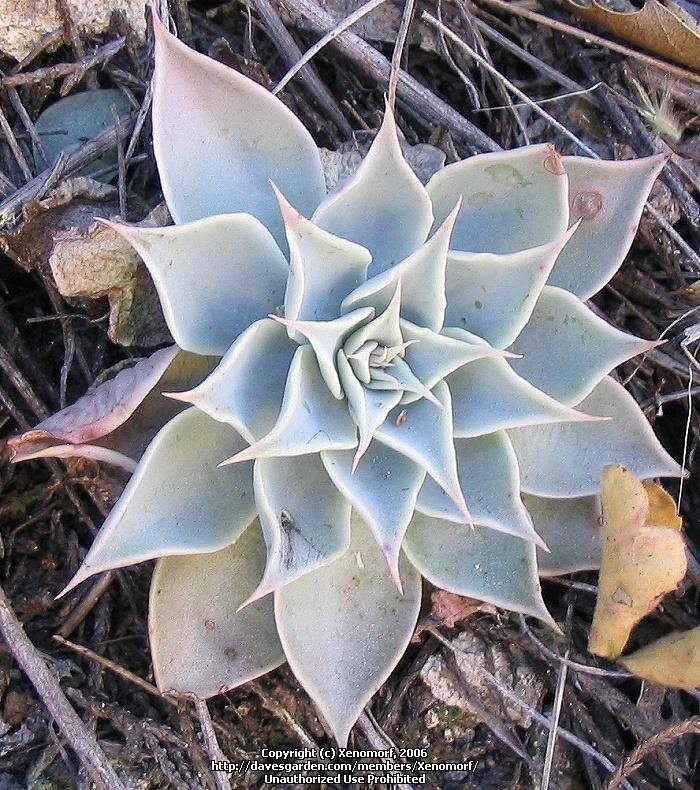 https://en.wikipedia.org/wiki/Graptopetalum_bartramii6. Beardless Chinchweed   				Under Review	AZ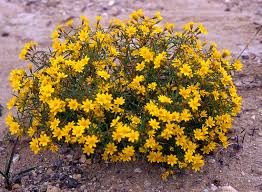 https://ecos.fws.gov/ecp0/profile/speciesProfile?spcode=Q2Q97. Beautiful Shiner 			Threatened				AZ, NM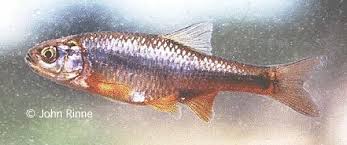 https://ecos.fws.gov/ecp0/profile/speciesProfile?sId=78748. Big Bend Gambusia		 	Endangered					TX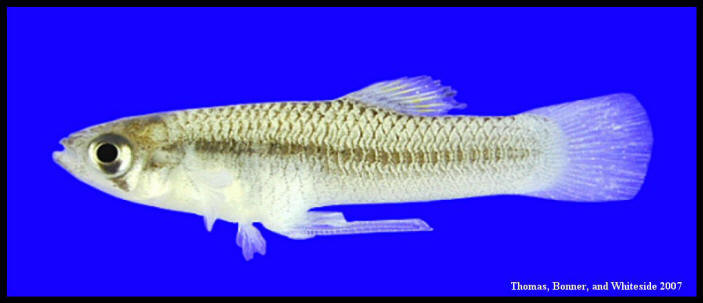 https://www.biologicaldiversity.org/campaigns/esa_works/profile_pages/BigBendGambusia.html9. Black Capped Vireo					Endangered			TX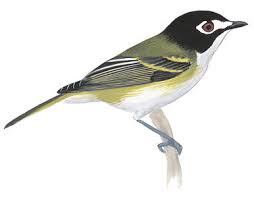 https://www.audubon.org/field-guide/bird/black-capped-vireo10. Bunched Cory Cactus			Threatened			TX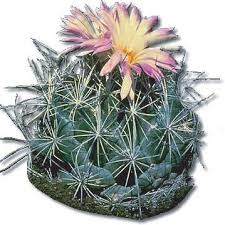 https://tpwd.texas.gov/huntwild/wild/wildlife_diversity/nongame/listed-species/plants/bunched_cory_cactus.phtm11. Cactus Ferruginous Pgymy Owl		Review		AZ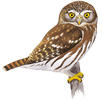 https://cdn.audubon.org/cdn/farfuture/XA07elP9vge9rrZL3ZD5HMAStVhwO9NY3YyR3rv7p6Q/mtime:1416244626/sites/default/files/FEPYOW_1.tootingsong_MEXms.mp3?uuid=5c5d6d126e8ab12. California Condor				Endangered		AZ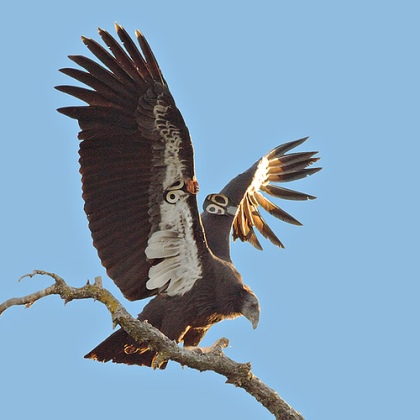 https://www.allaboutbirds.org/guide/California_Condor/id13. California Least Tern				Endangered			AZ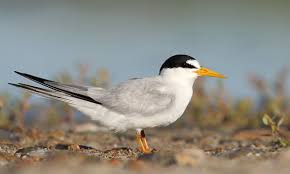 https://www.fws.gov/sacramento/es_species/Accounts/Birds/ca_least_tern/14. California Orcutt Grass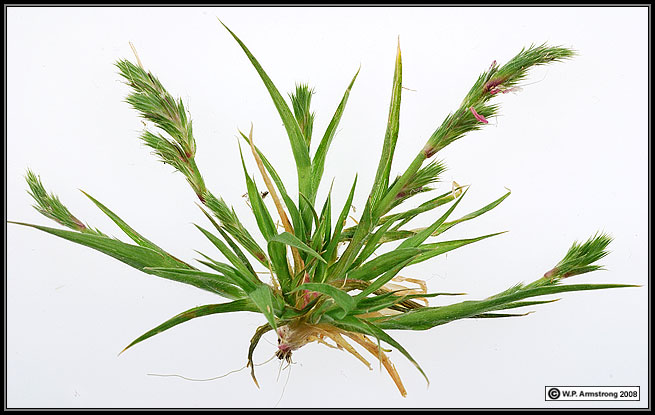 https://ecos.fws.gov/ecp0/profile/speciesProfile?spcode=Q1ZO15. Chiricahua Leopard Frog				Threatened		AZ, NM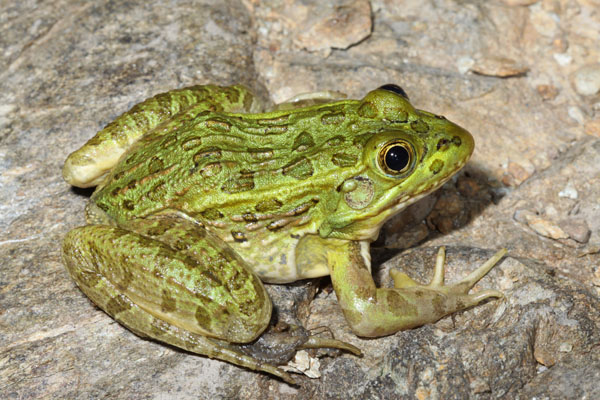 https://www.biologicaldiversity.org/species/amphibians/Chiricahua_leopard_frog/16. Chisos Mountain Hedgehog Cactus			Threatened		TX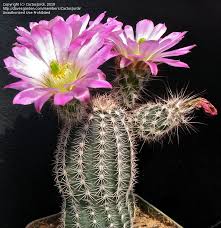 https://tpwd.texas.gov/huntwild/wild/wildlife_diversity/nongame/listed-species/plants/chisos_mountains_hedgehog_cactus.phtml17. Coastal California Gnatcatcher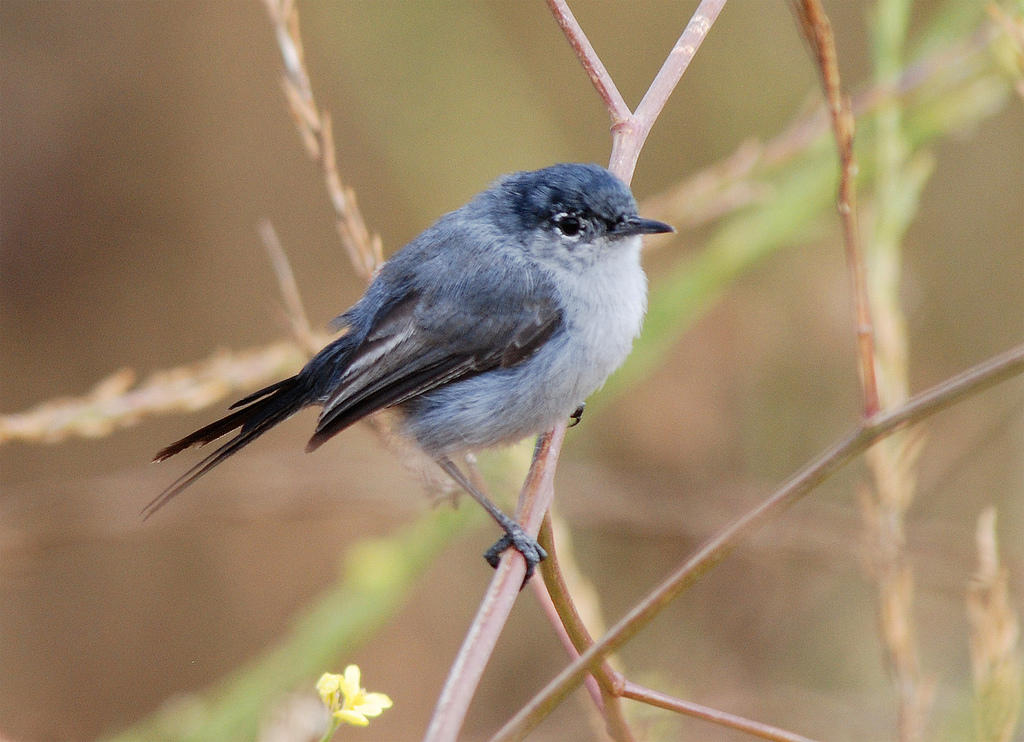 https://www.audubon.org/field-guide/bird/california-gnatcatcher18. Cochise Pincushion Cactus			Threatened			AZ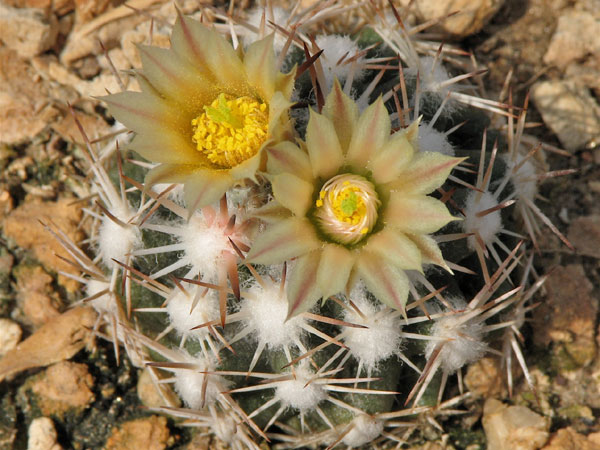 https://ecos.fws.gov/ecp0/profile/speciesProfile?sId=722919. Del Mar Manzanita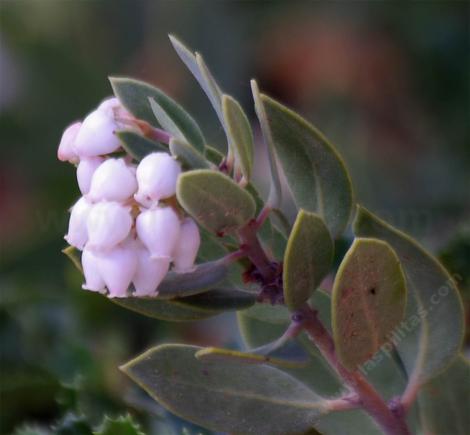 https://ecos.fws.gov/ecp0/profile/speciesProfile?spcode=Q03620. Devils River Minnow			Theatened				TX 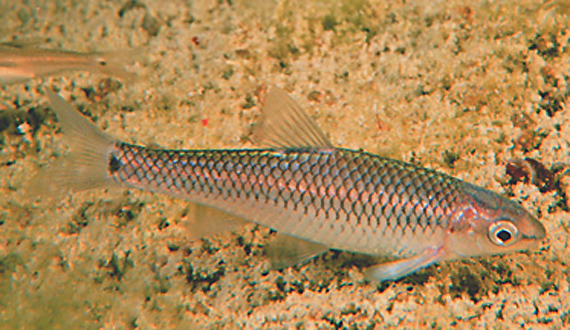 https://www.biologicaldiversity.org/species/fish/Devils_River_minnow/index.html21. Gila Chub				Endangered				AZ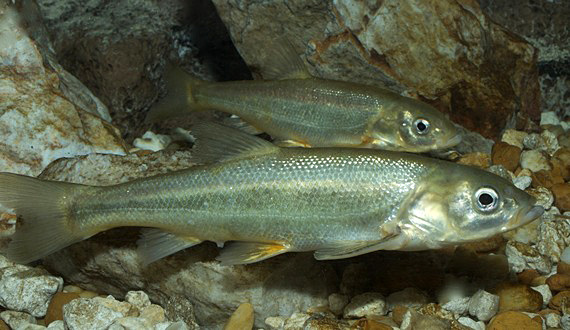 https://www.biologicaldiversity.org/species/fish/Gila_chub/index.html22. Gila Topminnow			Endangered				AZ, NM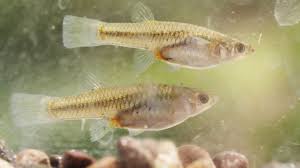 https://nas.er.usgs.gov/queries/FactSheet.aspx?speciesID=86623. Golden Eagle						Vulnerable		TX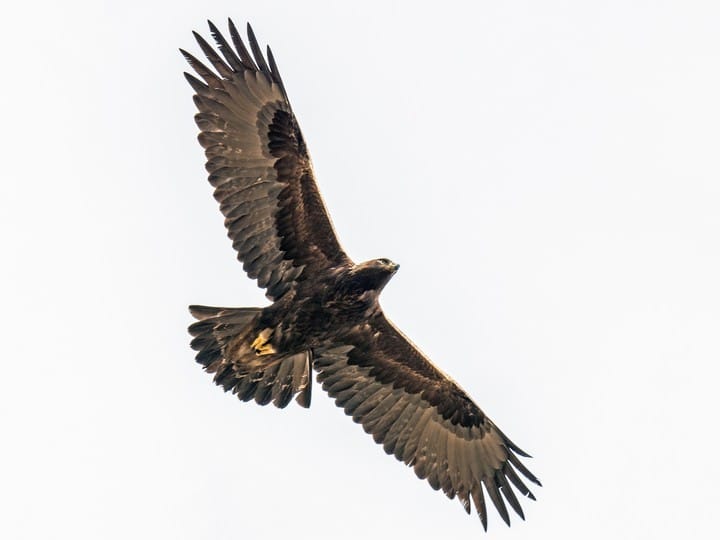 https://www.allaboutbirds.org/guide/Golden_Eagle/id24. Gaudalupe Fescue			Proposed Endangered		TX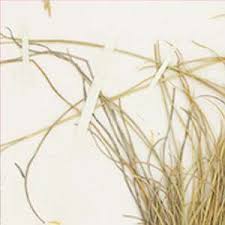 https://ecos.fws.gov/ecp0/profile/speciesProfile?spcode=Q0UM25. Gulf Coast Jaguarundi			Endangered			TX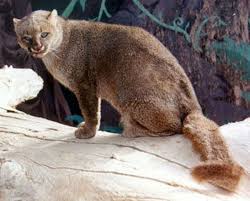 https://ecos.fws.gov/ecp0/profile/speciesProfile?sId=394526. Hermes Copper Butterfly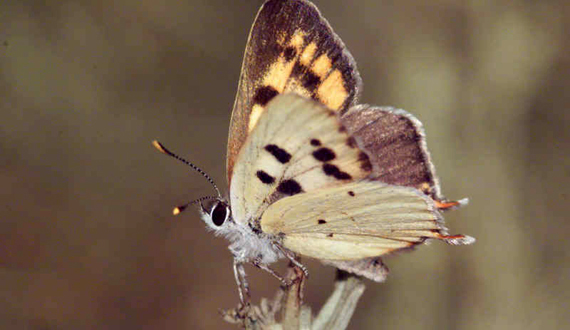 https://www.biologicaldiversity.org/species/invertebrates/Hermes_copper_butterfly/index.html27. Hinckley Oak				Threatened 				TX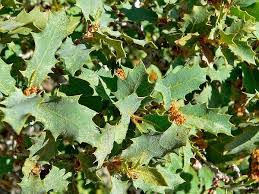 https://tpwd.texas.gov/huntwild/wild/wildlife_diversity/nongame/listed-species/plants/hinckleys_oak.phtml28. Huachuca Water Umbel			Endangered		AZ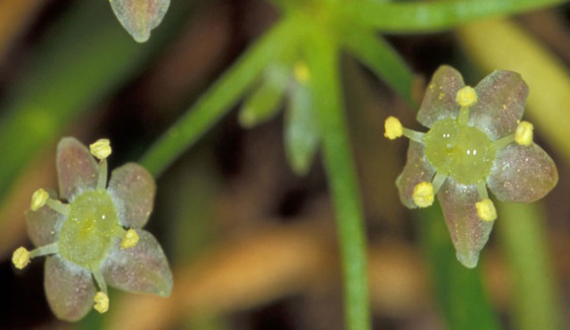 https://www.biologicaldiversity.org/species/plants/Huachuca_water_umbel/29. Jaguar - El Tigre					Endangered		AZ, NM 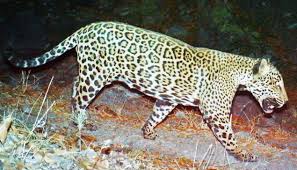 https://www.thedailybeast.com/trumps-wall-threatens-last-jaguars-in-the-us30. Kearney’s Blue-star				Endangered		AZ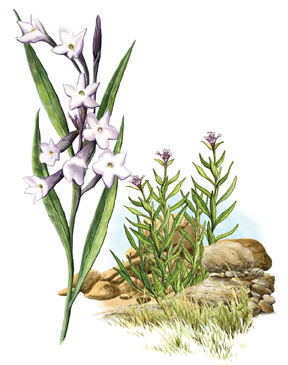 https://ecos.fws.gov/ecp0/profile/speciesProfile?sId=748531. Laguna Mountains Skipper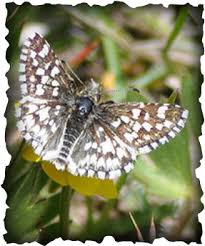 https://ecos.fws.gov/ecp0/profile/speciesProfile?spcode=I0LW32. Least Bell’s Vireo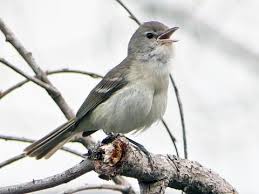 https://ecos.fws.gov/ecp0/profile/speciesProfile?spcode=B06733. Least Tern					Endangered		NM, TX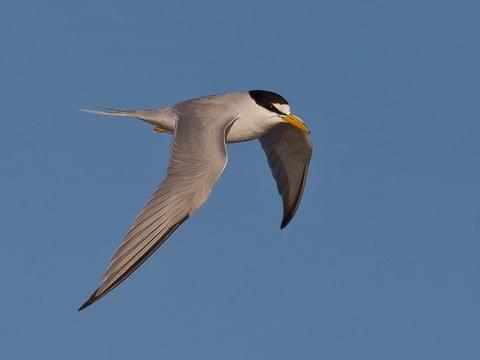 https://www.allaboutbirds.org/guide/Least_Tern/overview34. Leatherback Sea Turtle			Endangered			CA, TX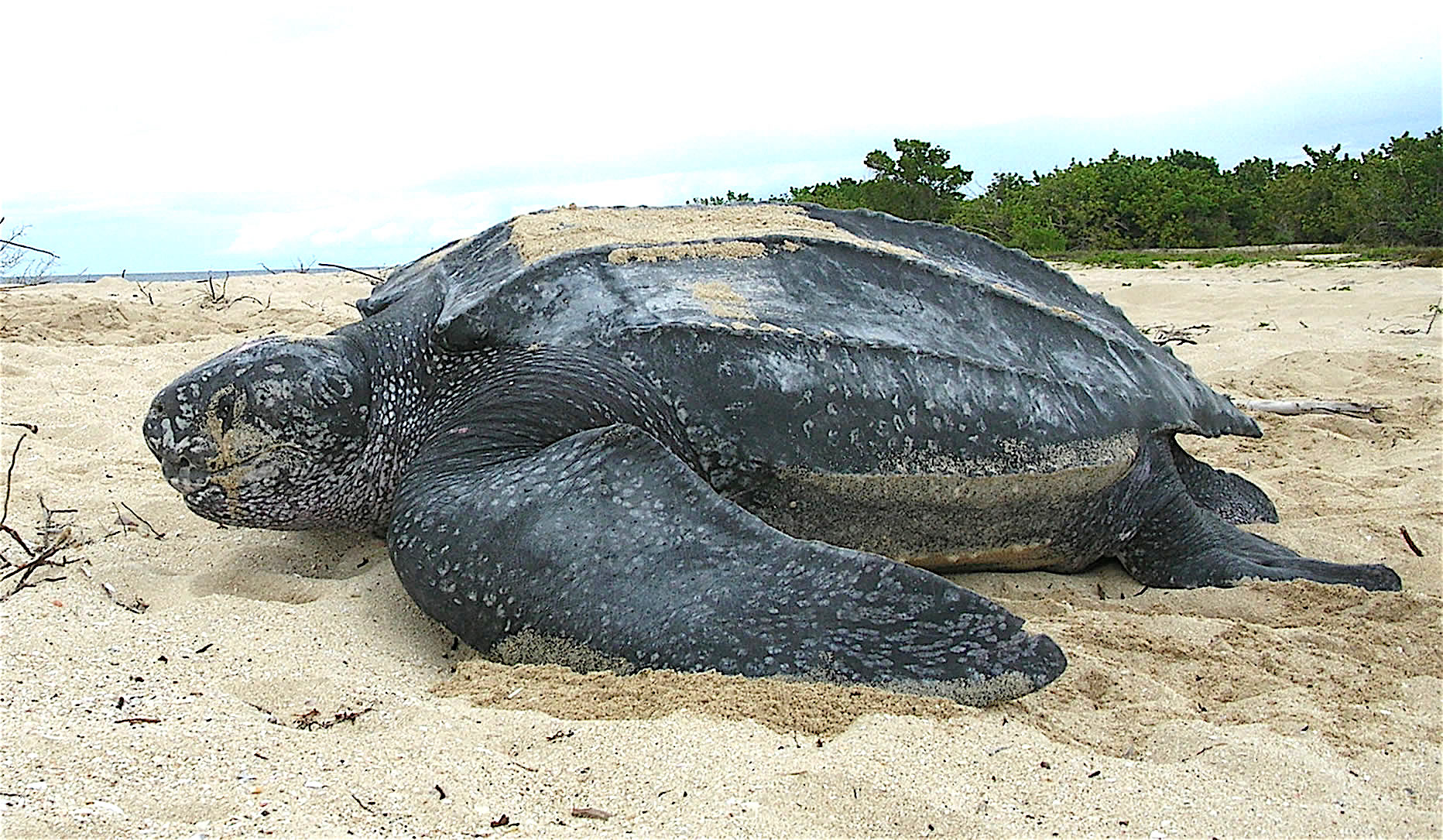 https://www.nationalgeographic.com/animals/reptiles/l/leatherback-sea-turtle/35. Lesser Long-Nosed Bat – no longer endangered but at risk			AZ, TX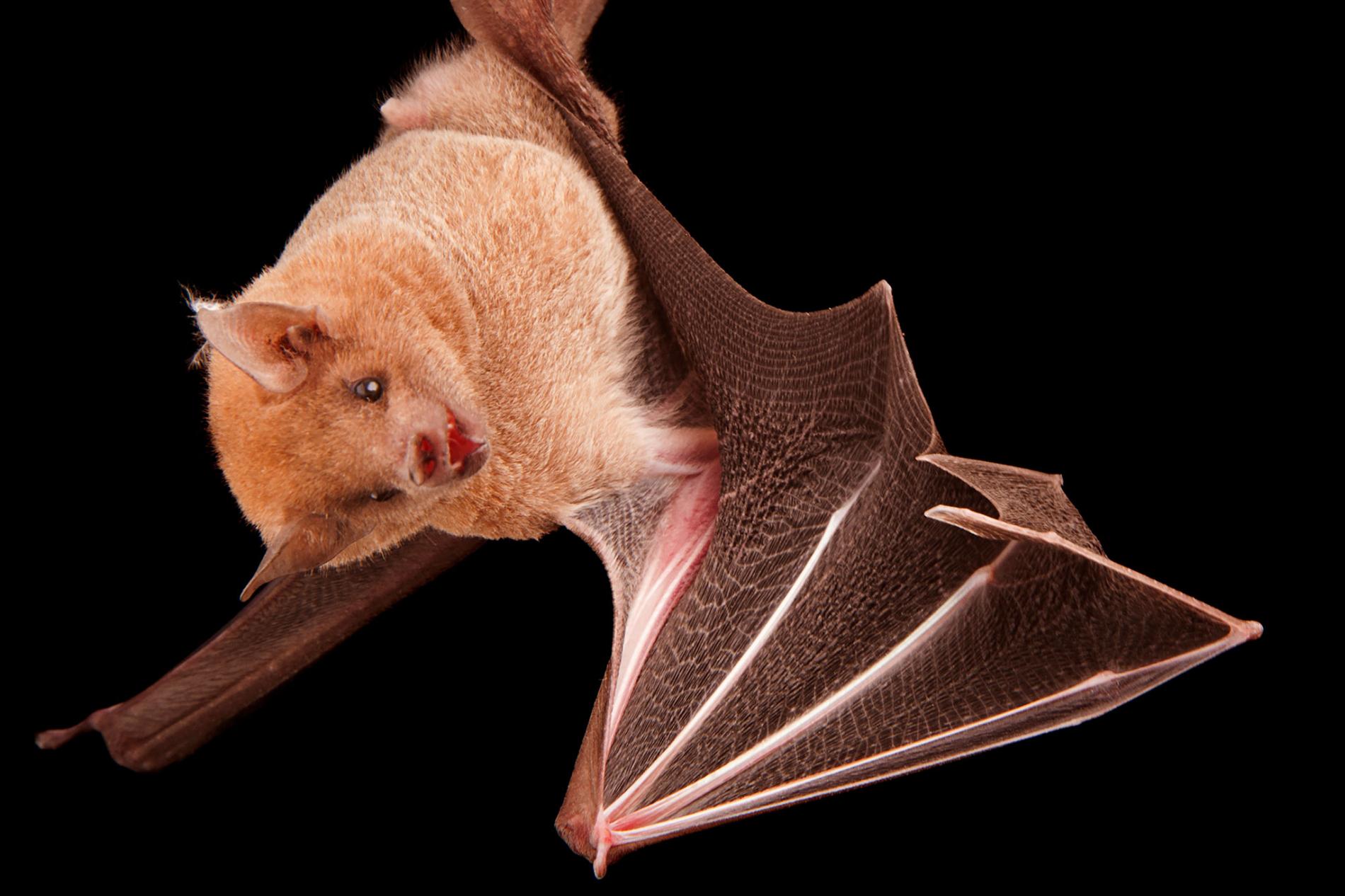 https://news.nationalgeographic.com/2018/04/lesser-long-nosed-bats-conservation-delisted-endangered-animals-spd/36. Light Footed Clapper Rail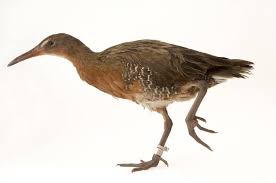 https://ecos.fws.gov/ecp0/profile/speciesProfile?spcode=B04B37. Lloyd’s Mariposa Cactus                                        Threatened 	TX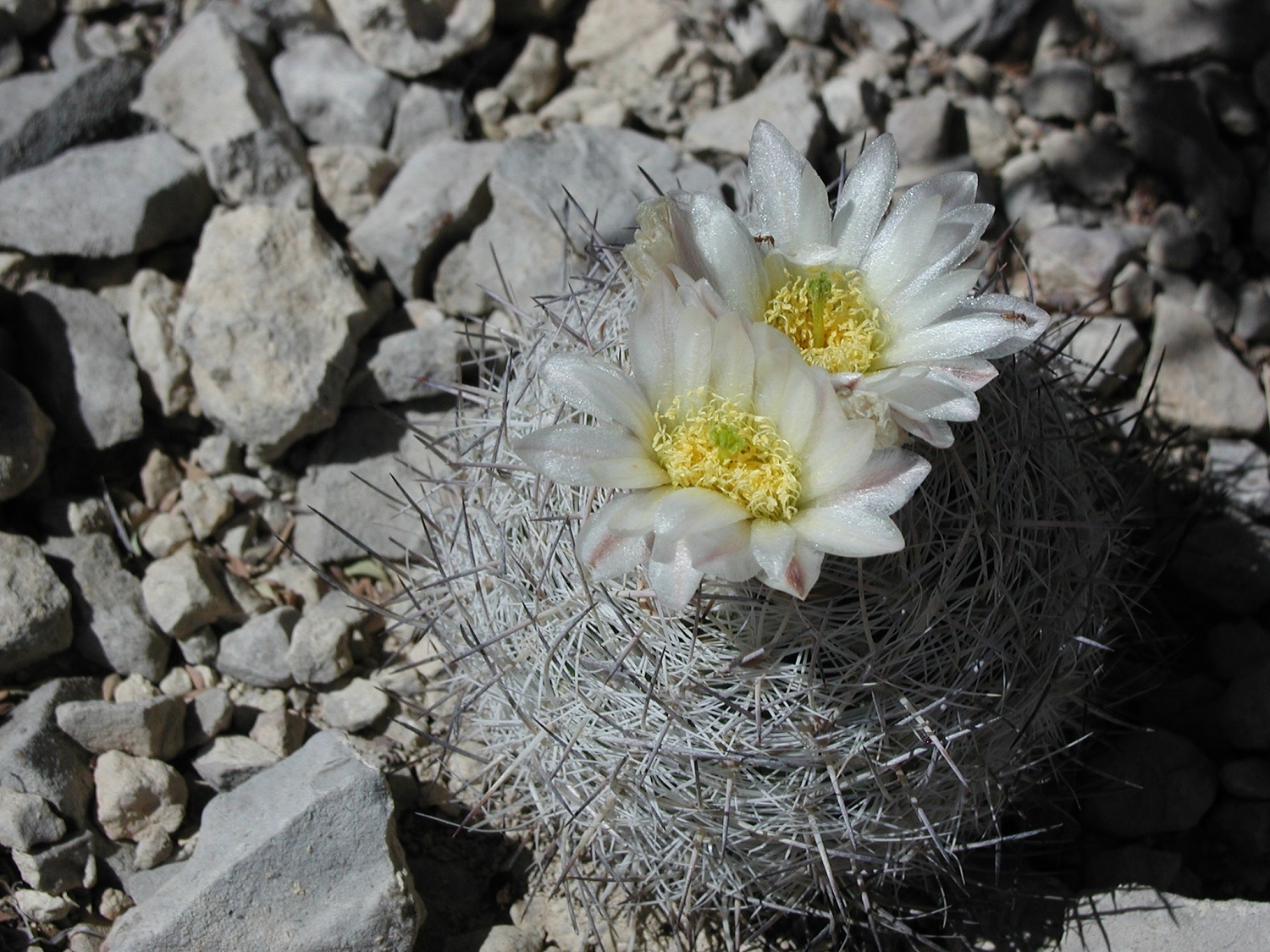 https://tpwd.texas.gov/huntwild/wild/wildlife_diversity/nongame/listed-species/plants/lloyds_mariposa_cactus.phtml38. Loach Minnow                                      ENDANGERED	AZ, NM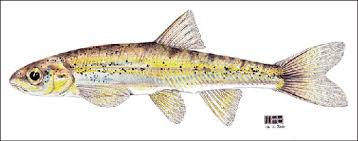 https://www.biologicaldiversity.org/species/fish/loach_minnow/index.html39. Loggerhead Sea Turtle                                   Threateded/Endangered		CA, TX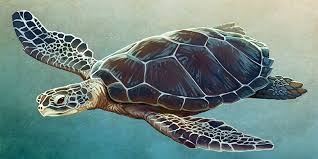 https://www.nationalgeographic.com/animals/reptiles/l/loggerhead-sea-turtle/40. Masked Bob White                                      Endangered	AZ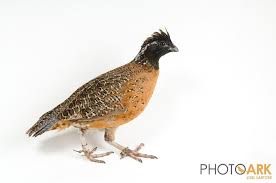 https://wildearthguardians.org/wildlife-conservation/endangered-species-list/birds/masked-bobwhite/41. Mexican Flannelbush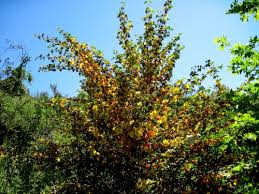 http://earthsendangered.com/profile.asp?sp=1279&ID=942. Mexican (Greater) Long-Nosed Bat		Endangered		NM, TX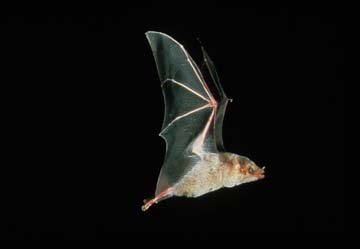 https://ecos.fws.gov/ecp0/profile/speciesProfile?spcode=A0AE43. Mexican Spotted Owl                               Threatened	AZ, NM, TX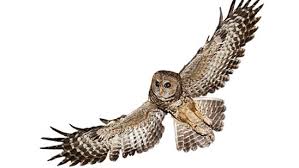 https://www.nps.gov/articles/mexican-spotted-owl.htm44. Mexican Grey Wolf  -  el Lobo                              Endangered	NM, AZ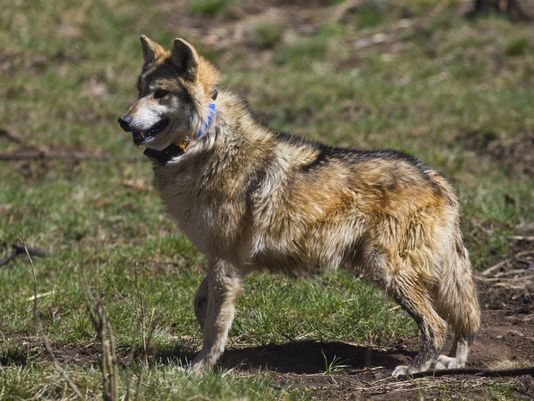 https://www.biologicaldiversity.org/species/mammals/Mexican_gray_wolf/45. Narrow Headed Garter Snake                         Threatened	NM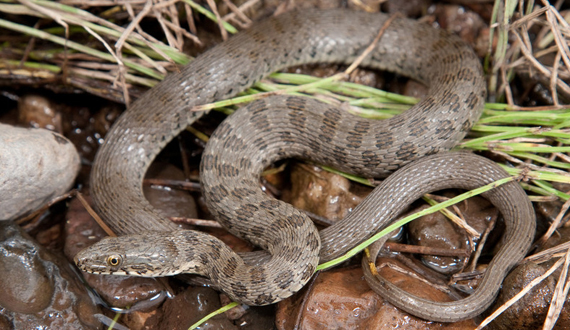 https://www.biologicaldiversity.org/species/reptiles/narrow-headed_garter_snake/index.html46. Nellie Cory Cactus  	Endangered			TX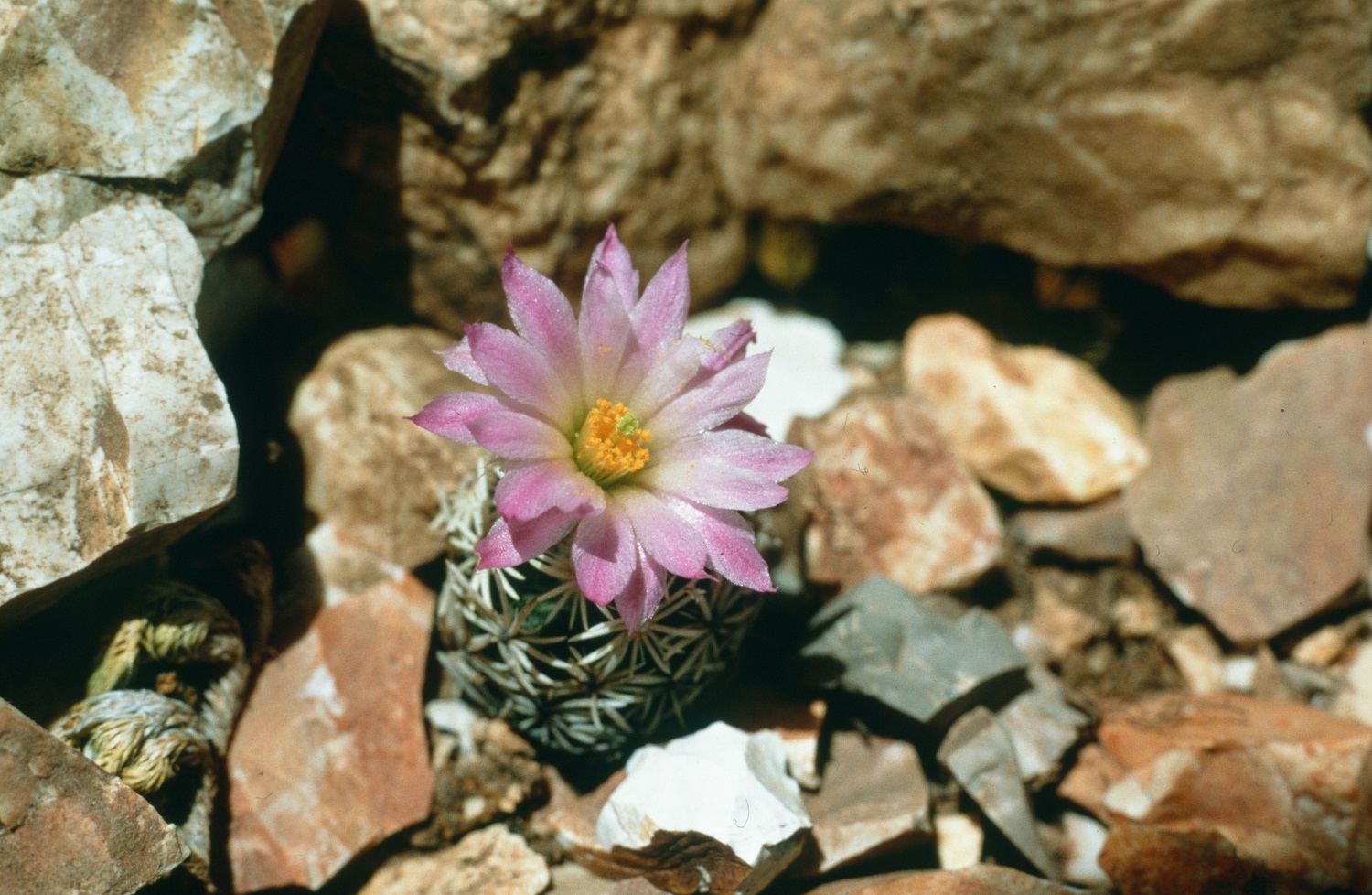 https://tpwd.texas.gov/huntwild/wild/wildlife_diversity/nongame/listed-species/plants/nellies_cory_cactus.phtml47. New Mexican Ridge-Nosed Rattlesnake               Threatened	NM, AZ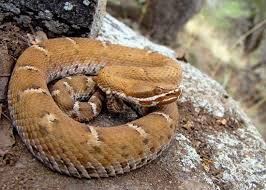 https://ecos.fws.gov/ecp0/profile/speciesProfile?sId=365748. Nichol’s Turk’s Head Cactus	Endangered	AZ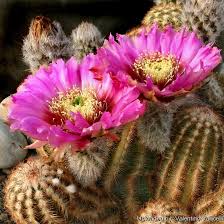 https://cals.arizona.edu/herbarium/content/nichols-turks-head-cactus-working-group49. Northern Aplomado Falcon	Endangered	AZ, NM, TX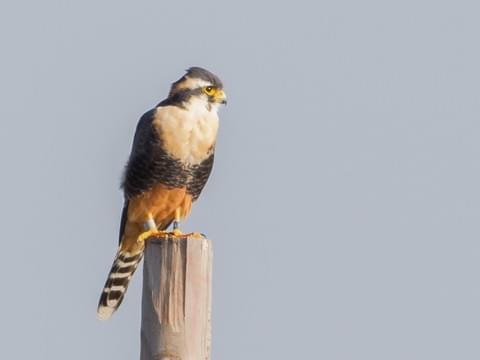 https://www.allaboutbirds.org/guide/Aplomado_Falcon/overview50. Northern Mexican Garter Snake	Threatened	AZ, NM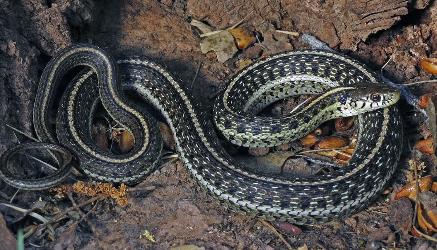 https://ecos.fws.gov/ecp0/profile/speciesProfile?spcode=C04Q51. Ocelot	Endangered	AZ, TX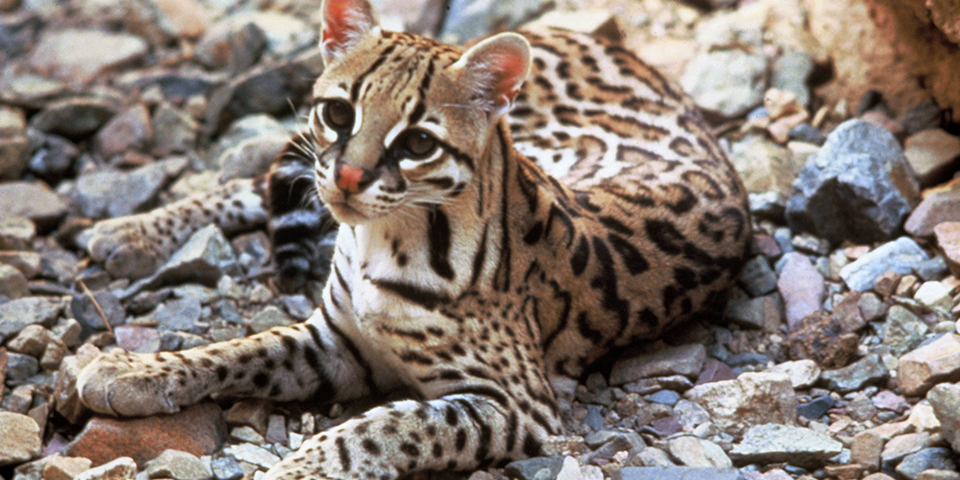 https://defenders.org/ocelot/basic-facts52. Otay Mesa Mint	Endangered				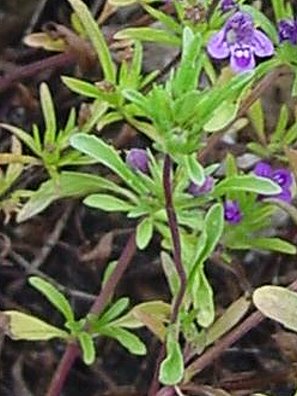 https://ecos.fws.gov/ecp0/profile/speciesProfile?sId=536253. Otay Tar Plant	Threatened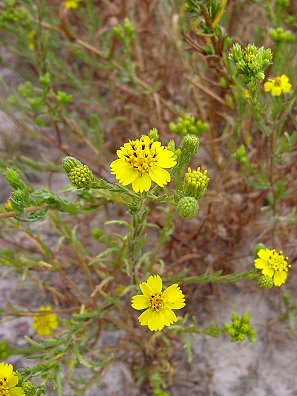 https://ecos.fws.gov/ecp0/profile/speciesProfile?spcode=Q0YQ54. Pacific Pocket Mouse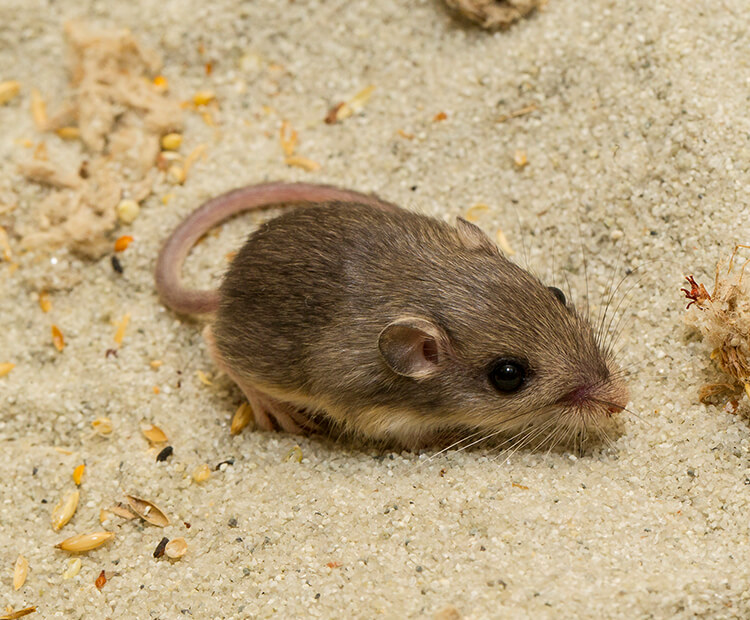 https://www.biologicaldiversity.org/species/mammals/Pacific_pocket_mouse/55. Pierson’s Milk Vetch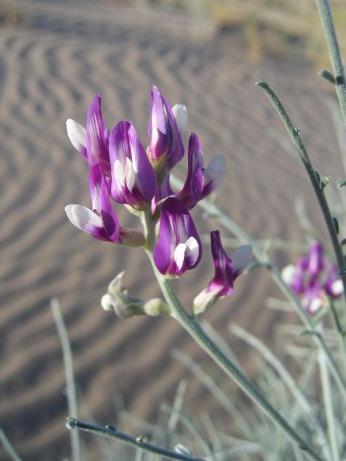 https://www.wildlife.ca.gov/Conservation/Plants/Endangered/Astragalus-magdalenae-var-peirsonii56. Peninsular Big Horn Sheep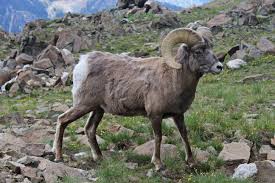 https://www.wildlife.ca.gov/Conservation/Mammals/Bighorn-Sheep/Desert/Peninsular57. Pima Pineapple Cactus     	Endangered	AZ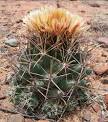 http://www.indefenseofplants.com/blog/2018/2/27/the-pima-pineapple-cactus58. Piping Plover	Threatened	TX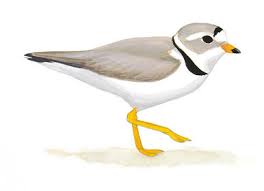 https://www.audubon.org/field-guide/bird/piping-plover59. Quino Checkerspot Butterfly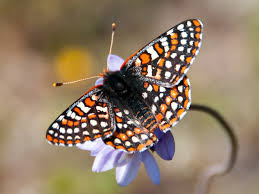 https://www.biologicaldiversity.org/species/invertebrates/Quino_checkerspot_butterfly/index.html60. Quitobaquito Pupfish	Endangered	AZ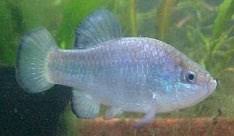 https://www.iucnredlist.org/species/191303/1536176061. Razorback Sucker	Endangered	CA, AZ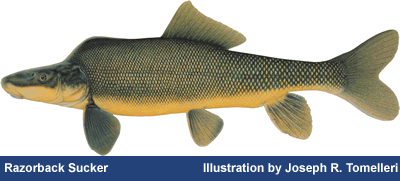 https://www.fws.gov/nevada/protected_species/fish/species/rzbk_sucker.html62. Red Crowned Parrot	Review	TX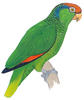 https://www.audubon.org/field-guide/bird/red-crowned-parrot63. Rio Grande Silvery Minnow	Endangered	NM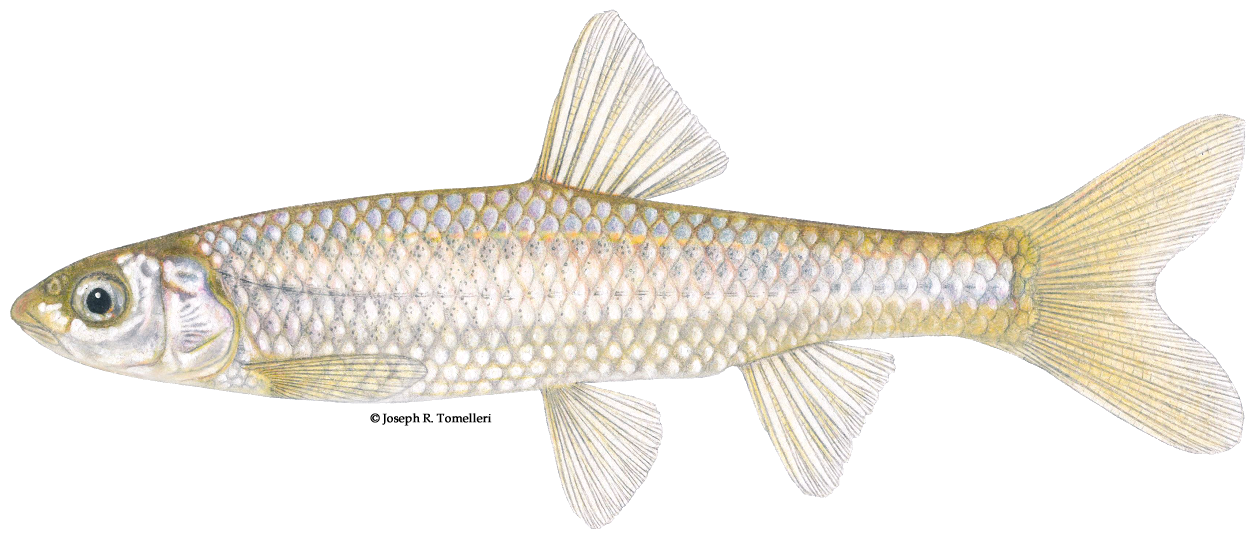 https://www.fws.gov/fisheries/freshwater-fish-of-america/rio_grande_silvery_minnow.html64. Riverside Fairy Shrimp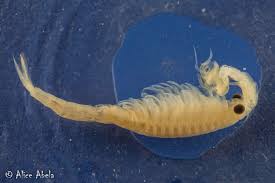 https://www.biologicaldiversity.org/species/invertebrates/Riverside_fairy_shrimp/index.html65. Saltmarsh Birds Beak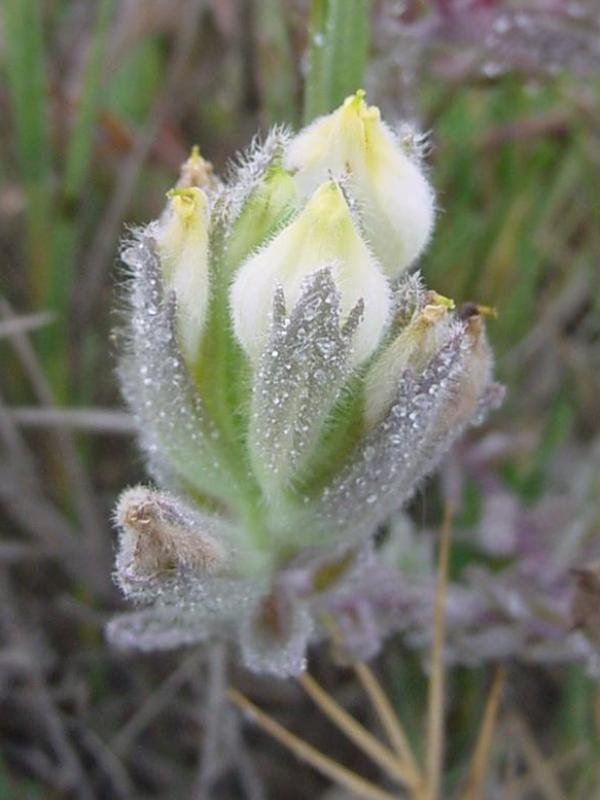 https://ecos.fws.gov/ecp0/profile/speciesProfile?spcode=Q1US66. San Bernadino Spring Snail	Threatened	AZ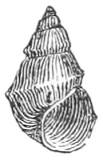 https://www.iucnredlist.org/species/18991/193970867. San Diego Ambrosia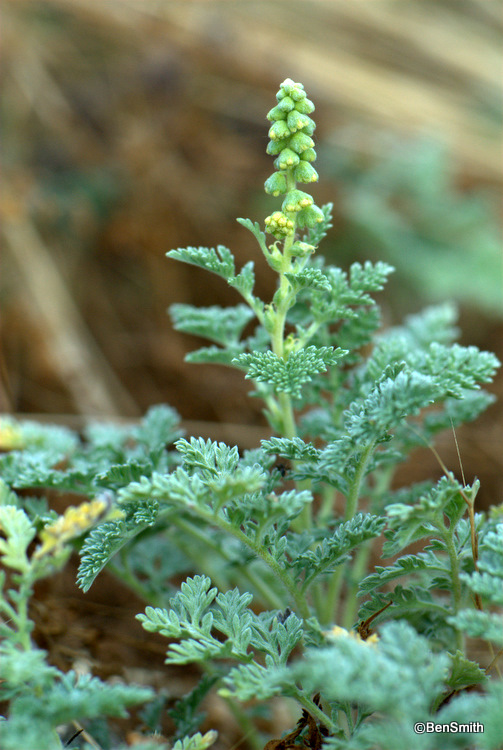 https://www.biologicaldiversity.org/species/plants/San_Diego_ambrosia/index.html68. San Diego Button Celery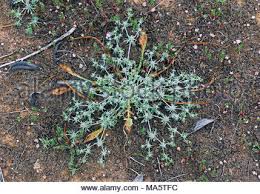 https://ecos.fws.gov/ecp0/profile/speciesProfile?spcode=Q1W9\69. San Diego Fairy Shrimp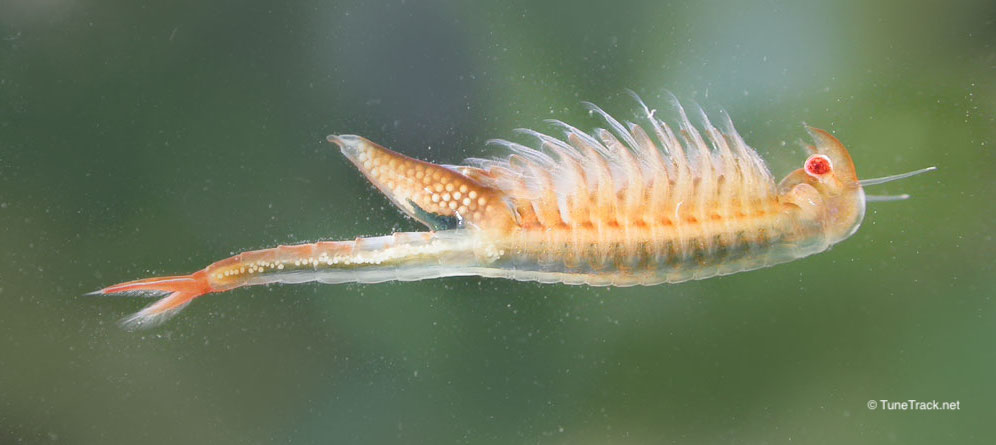 https://ecos.fws.gov/ecp0/profile/speciesProfile?spcode=K04970. San Diego Thorn Mint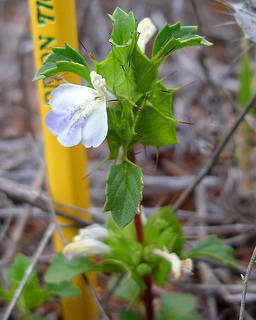 https://www.wildlife.ca.gov/Conservation/Plants/Endangered/Acanthomintha-ilicifolia71. Sonora Chub	Threatened	AZ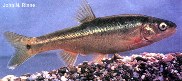 https://ecos.fws.gov/ecp0/profile/speciesProfile?spcode=E02972. Sonoran Pronghorn	Endangered	AZ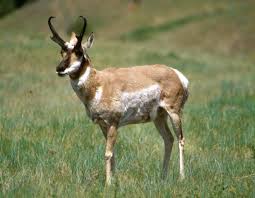 https://defenders.org/sonoran-pronghorn/basic-facts73. Sonoran Talus Snail	Under Review	AZ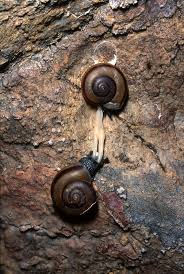 https://www.biologicaldiversity.org/species/invertebrates/pdfs/Talussnails_Petition.pdf74. Sonoran Tiger Salamander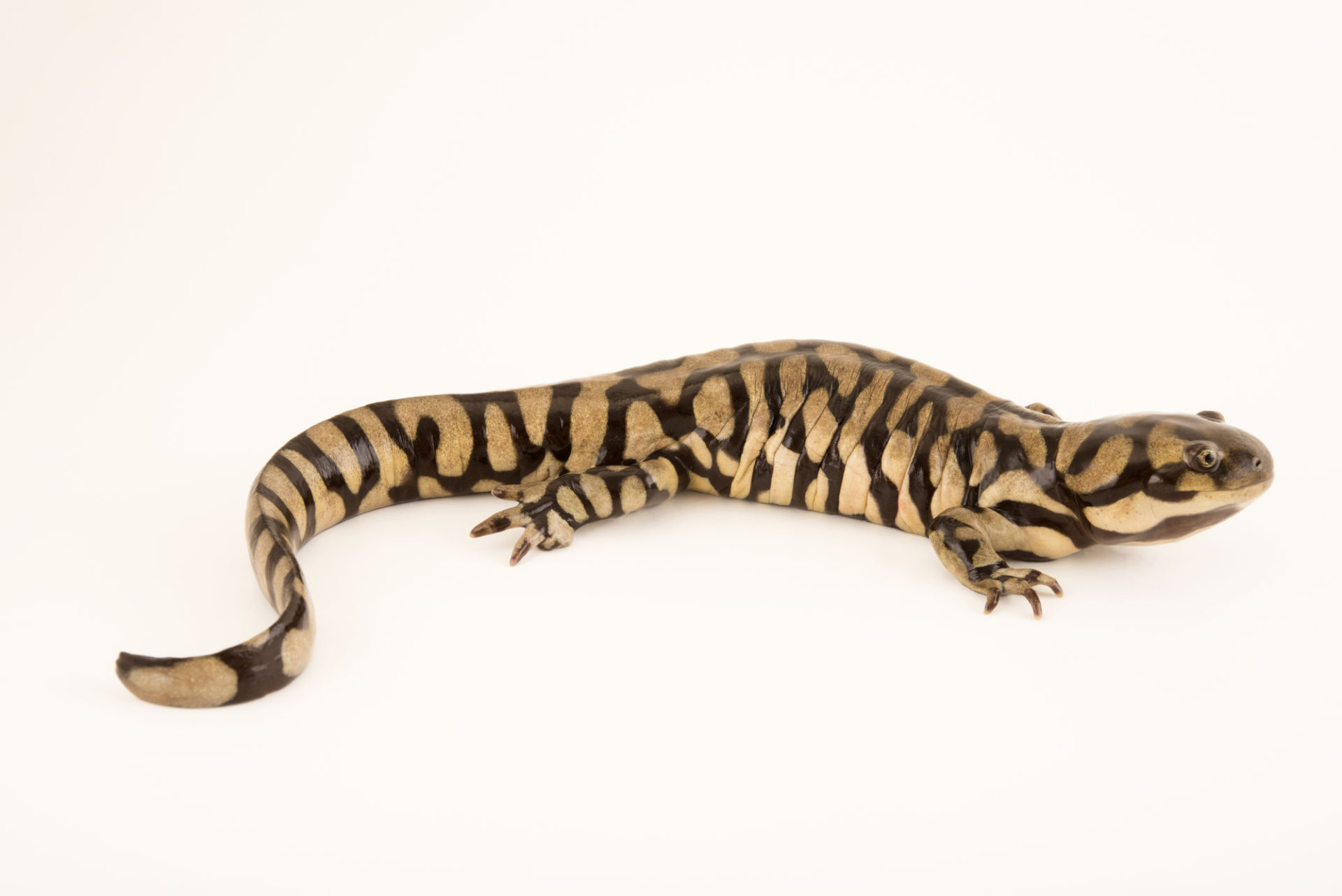 https://ecos.fws.gov/ecp0/profile/speciesProfile?spcode=D01H75. Sonoyta Mud Turtle	Proposed Endangered	AZ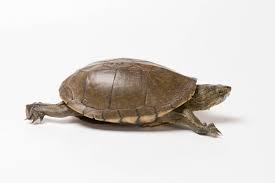 https://www.biologicaldiversity.org/species/reptiles/Sonoyta_mud_turtle/index.html76. South Texas Ambrosia	Endangered	TX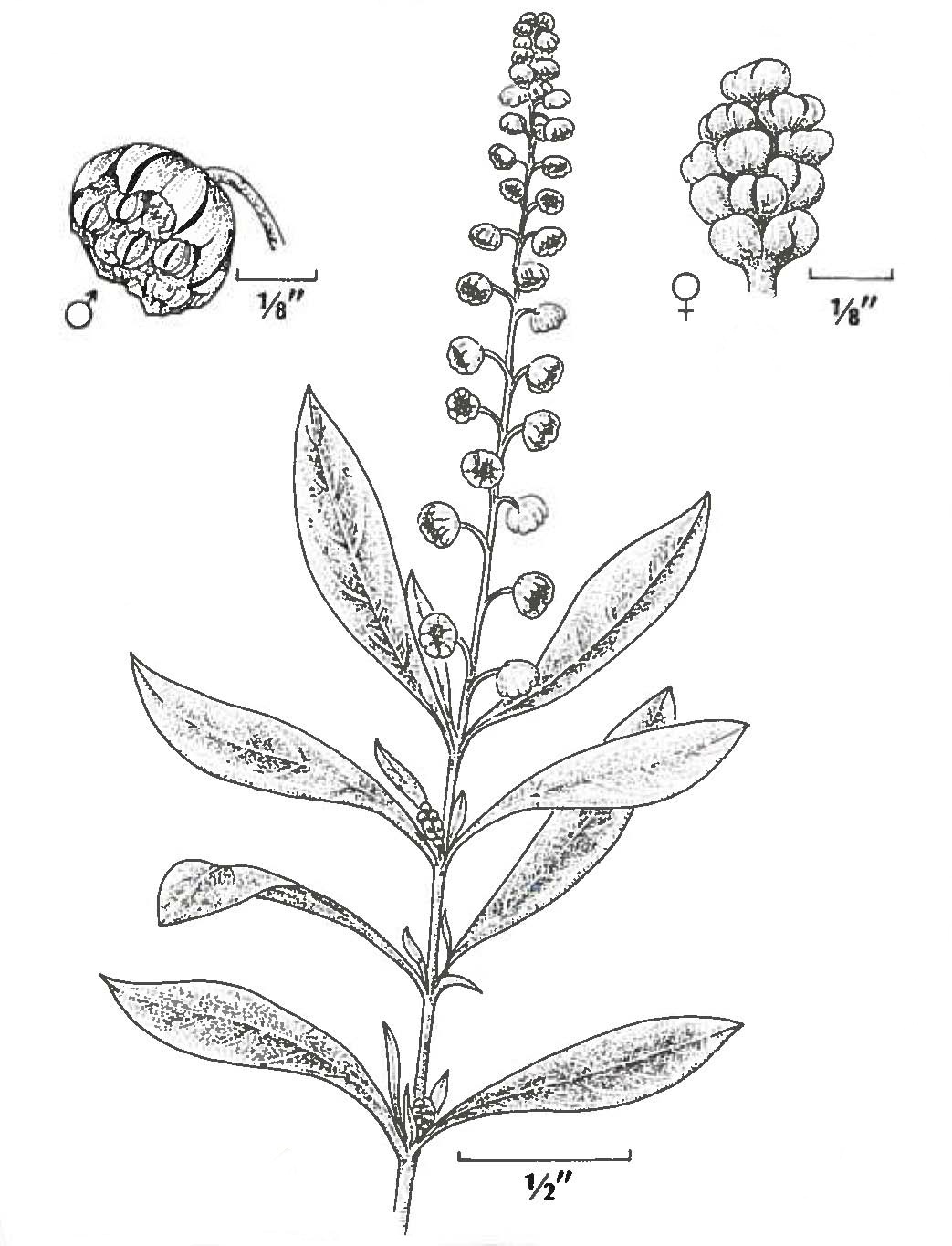 https://tpwd.texas.gov/huntwild/wild/wildlife_diversity/nongame/listed-species/plants/south_texas_ambrosia.phtml77. Southwestern Willow Flycatcher	Endangered		AZ, NM, TX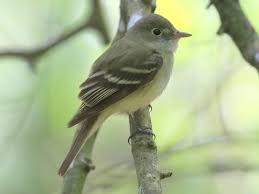 https://www.biologicaldiversity.org/species/birds/southwestern_willow_flycatcher/78. Spikedace					Endangered			AZ, NM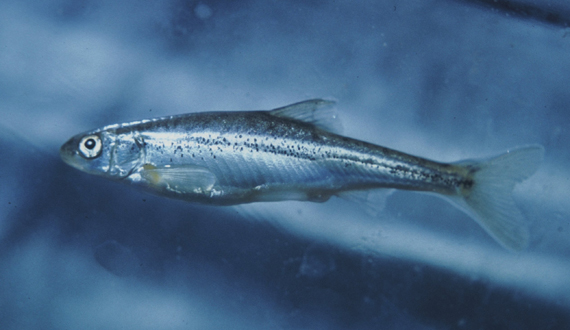 https://www.biologicaldiversity.org/species/fish/spikedace/index.html79. Spreading Navarretia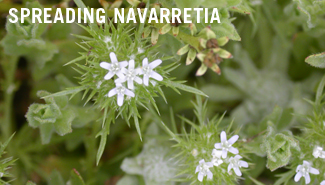 https://www.biologicaldiversity.org/species/plants/spreading_navarretia/index.html80. Star Cactus					Endangered			TX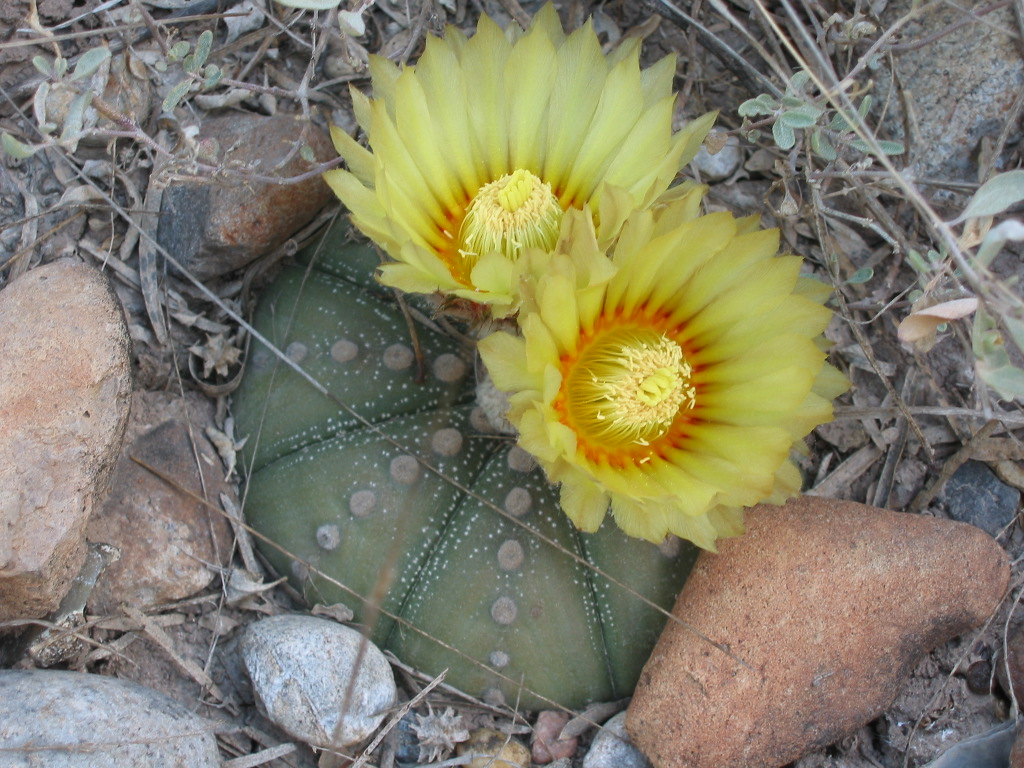 https://tpwd.texas.gov/huntwild/wild/wildlife_diversity/nongame/listed-species/plants/star_cactus.phtml81. Southern California Steelhead Trout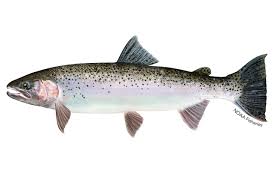 https://www.biologicaldiversity.org/species/fish/southern_California_steelhead_trout/index.html82. Terlingua Creek Cats Eye			Endangered		TX 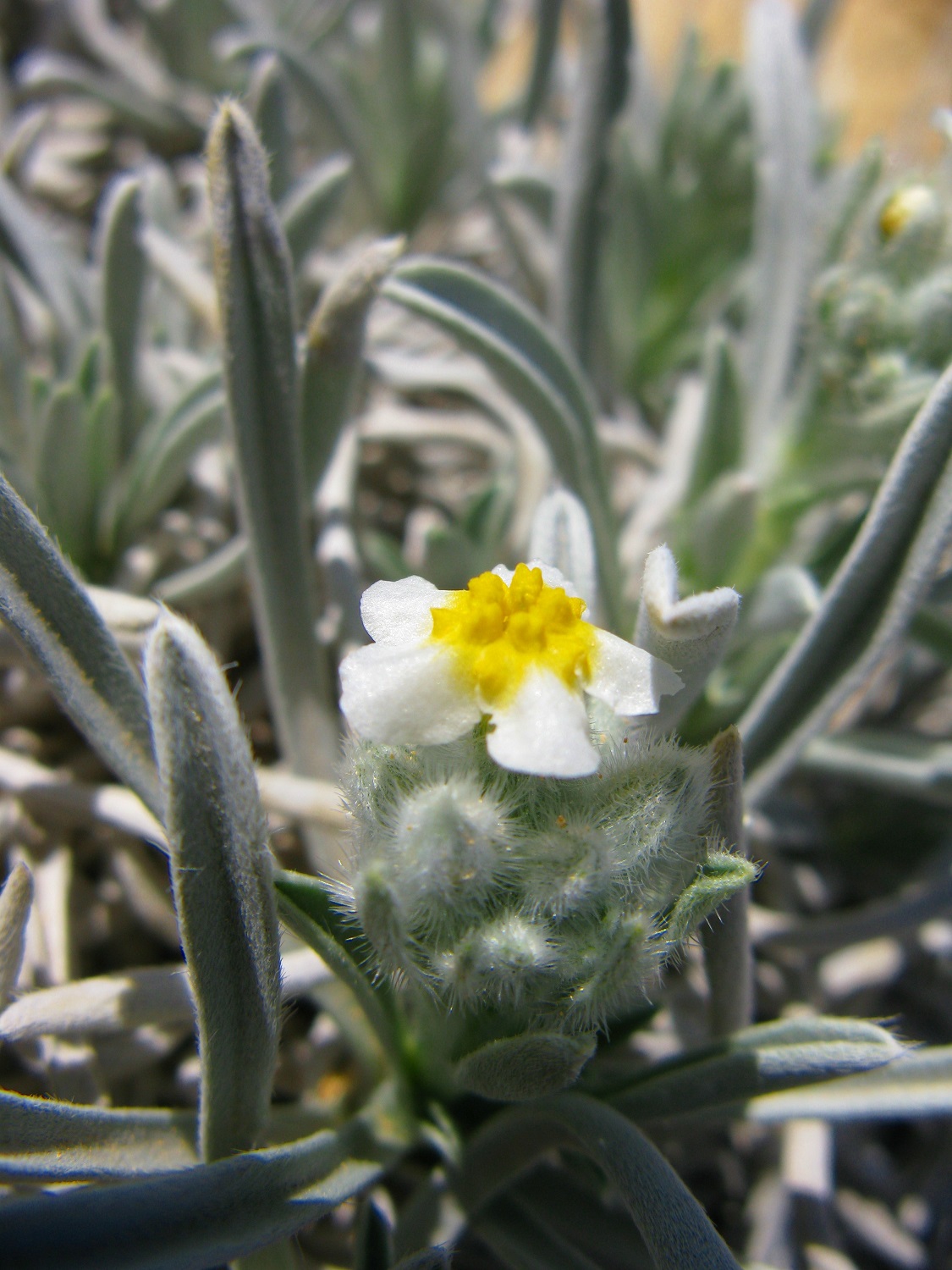 https://tpwd.texas.gov/huntwild/wild/wildlife_diversity/nongame/listed-species/plants/terlingua_creek_cats_eye.phtml83. Texas Ayenia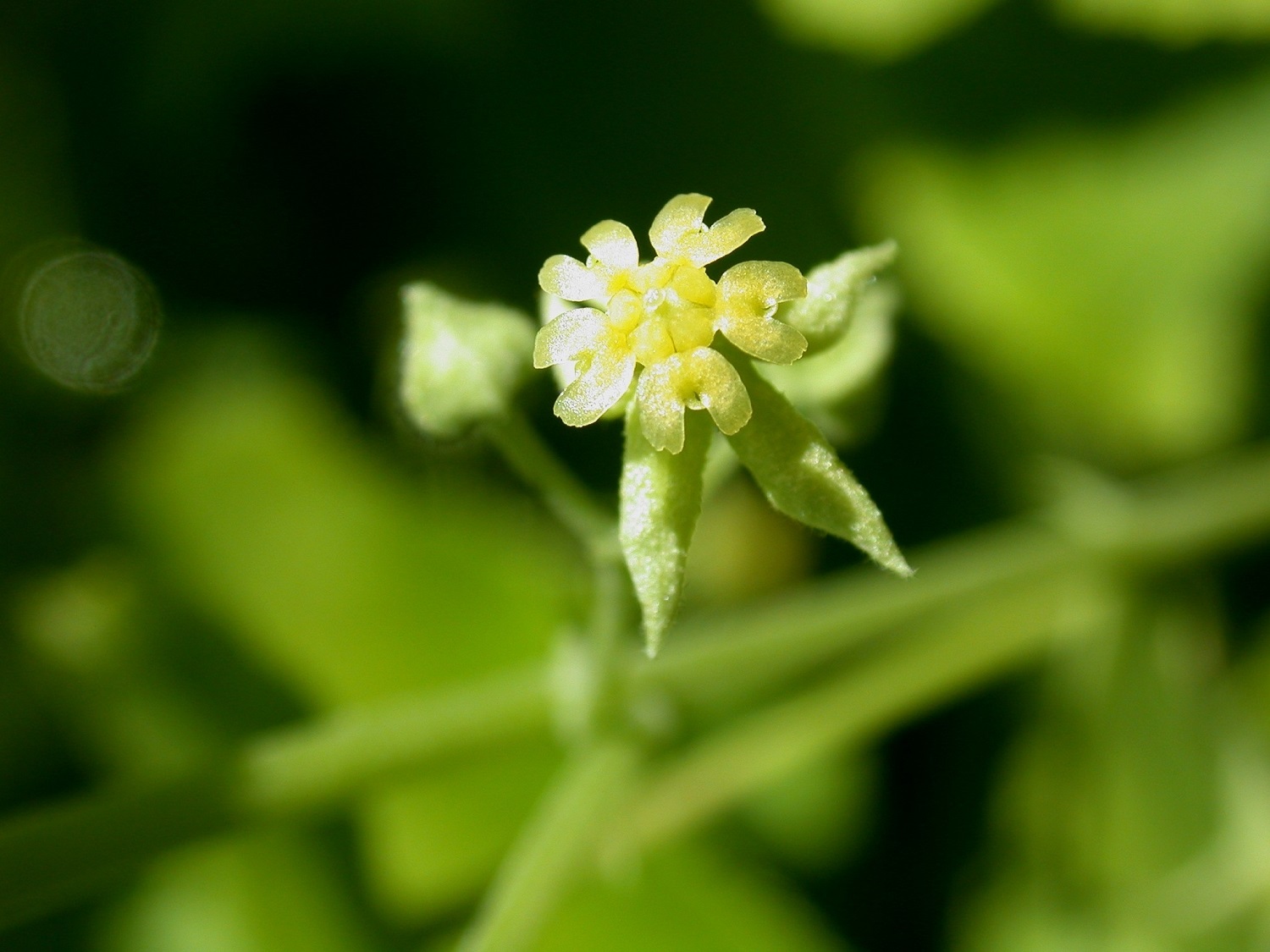 https://tpwd.texas.gov/huntwild/wild/wildlife_diversity/nongame/listed-species/plants/texas_ayenia.phtml84. Texas Hornshell				Proposed Endangered	TX, NM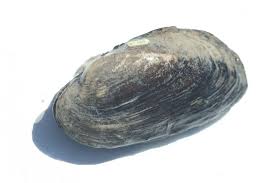 https://ecos.fws.gov/ecp0/profile/speciesProfile?spcode=F02M85. Texas Snowbells				Endangered			TX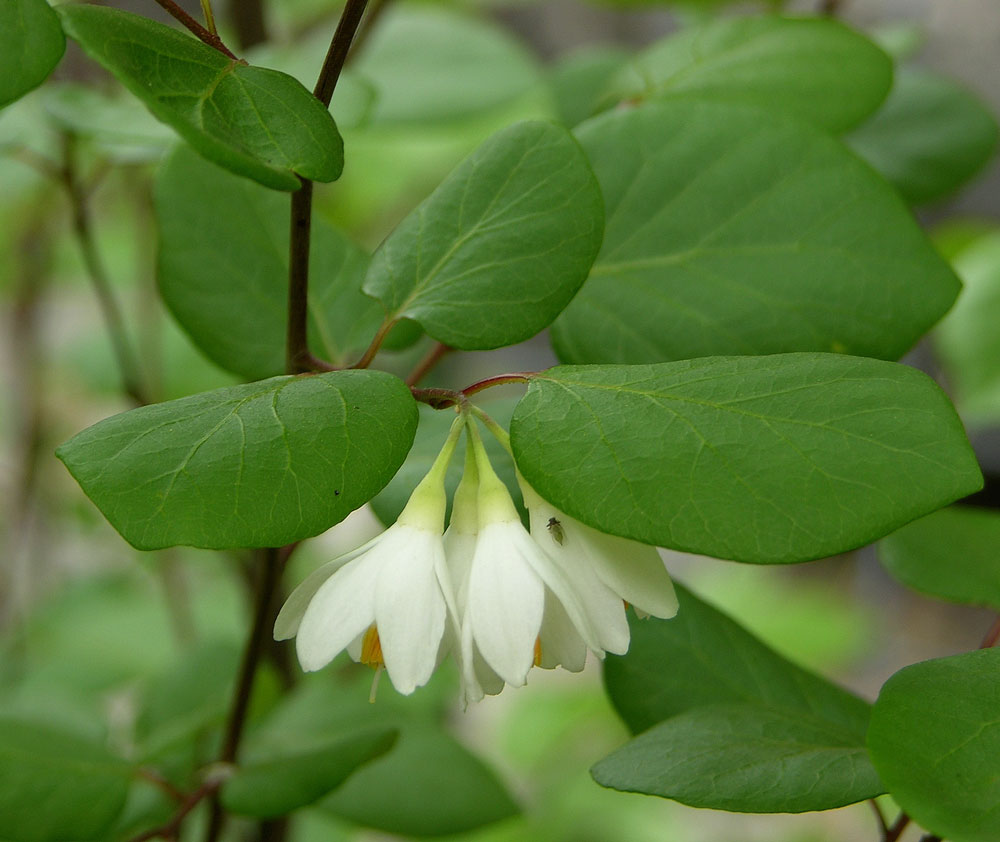 https://tpwd.texas.gov/huntwild/wild/wildlife_diversity/nongame/listed-species/plants/texas_snowbell.phtml86. Walkers Manioc					Endangered		TX
https://tpwd.texas.gov/huntwild/wild/wildlife_diversity/nongame/listed-species/plants/walkers_manioc.phtml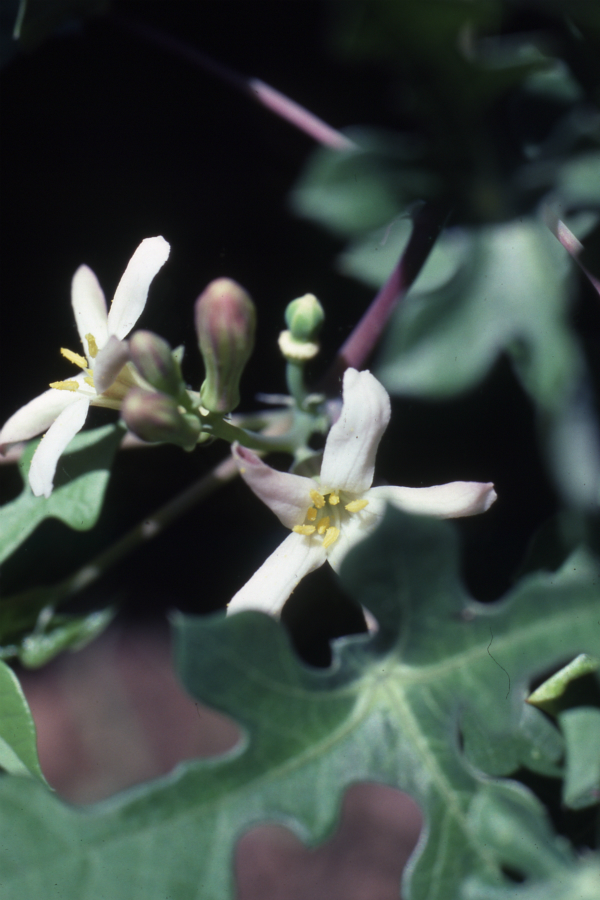 87. Western Snowy Plover		Endangered		CA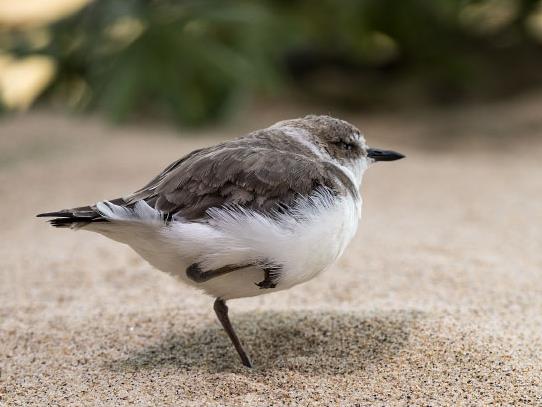 https://www.fws.gov/arcata/es/birds/wsp/plover.html88. Willowy Monardella		endangered		CA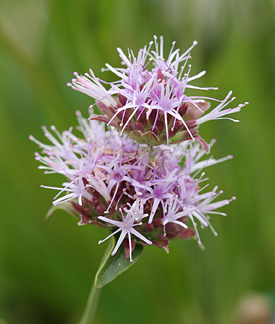 https://calscape.org/Monardella-viminea-(Willowy-Monardella)?srchcr=sc590a07db740dd89. Wrights Marsh Thistle			Candidate		AZ, NM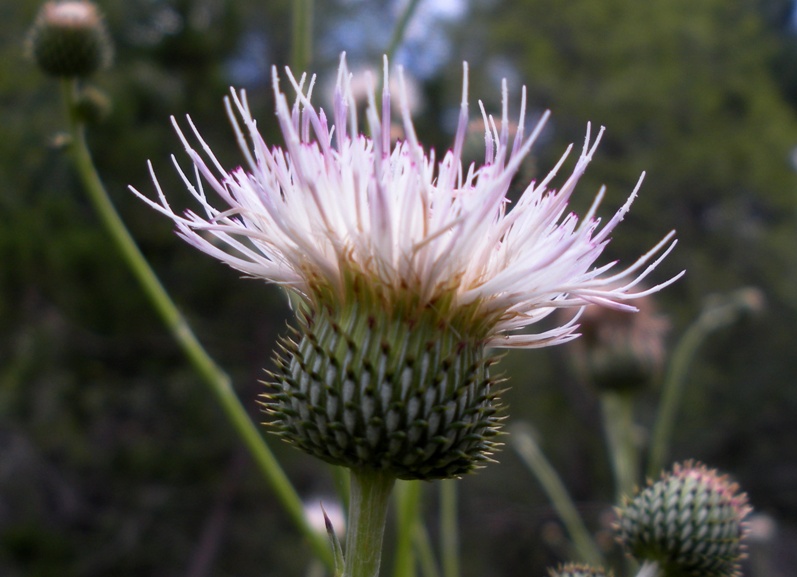 https://ecos.fws.gov/ecp0/profile/speciesProfile?spcode=Q3N390. Yaqui Catfish					Threatened		AZ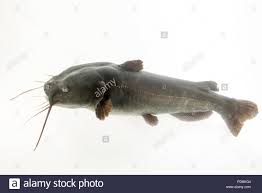 https://e360.yale.edu/features/in-southwest-borderlands-the-yaqui-catfish-faces-its-final-days91. Yaqui Chub					Endangered			AZ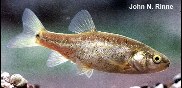 http://www.fishbase.org/summary/Gila-purpurea.html92. Yellow-billed Cuckoo			Threatened		AZ NM TX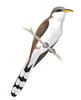 https://www.audubon.org/field-guide/bird/yellow-billed-cuckoo93. Yuma Clapper Rail				Endangered		AZ CA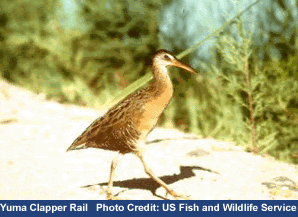 https://ecos.fws.gov/ecp0/profile/speciesProfile?spcode=B00P94. Zapata Bladderpod				Endangered			TX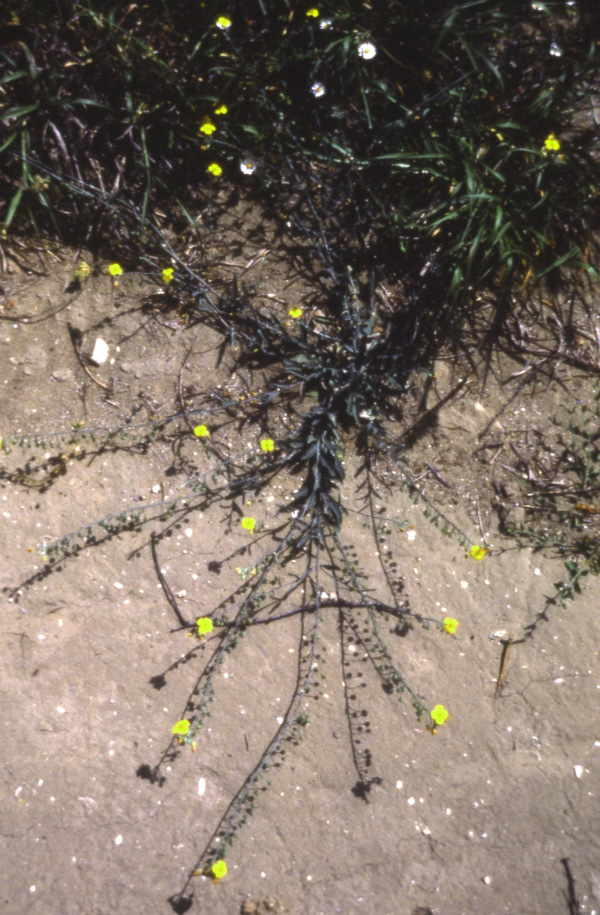 https://tpwd.texas.gov/huntwild/wild/wildlife_diversity/nongame/listed-species/plants/zapata_bladderpod.phtml